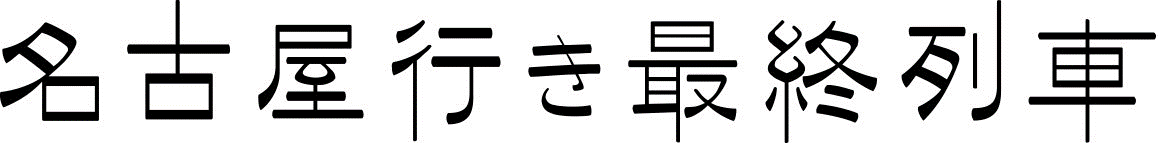 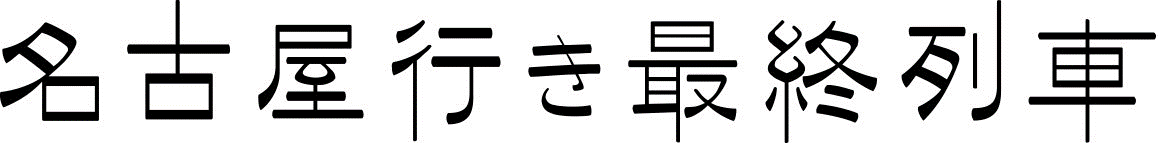 参加内容氏　　名保護者氏名※未成年のみ保護者氏名※未成年のみ住　　所生年月日電話番号電話番号メールアドレス参加可能な日程